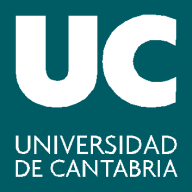 IMPRESO DE RENUNCIA(según puntos 2.5.4. y 2.5.5. de la Convocatoria de Programas de Intercambio)ALUMNOS DE INTERCAMBIO   -   CURSO 2017-2018D./Dña.:DNI: Facultad/Escuela:  Titulación:Por la presente, RENUNCIO a todos los efectos, a la plaza que me ha sido asignada en la Universidad de (indicar código universidad asignada): ………………………………………………………………………………………………....... para cursar estudios como alumno de intercambio durante el curso académico 2017-2018.Santander,  a .............. de .................................................. de 2017.Fdo. .............................................................Entrega en el Registro General de la UC (Pabellón de Gobierno) 